PU-2380-122-049-096/2020/IRWrocław, dnia 10.09.2020 r.- informacja zamieszczana na stronie internetowej Zamawiającego w trybie art. 86 ust. 5 ustawy Pzp-INFORMACJA Z OTWARCIA OFERTNa podstawie art. 86 ust. 5 Ustawy z dnia 29 stycznia 2004 r. Prawo zamówień publicznych (tekst jednolity: Dz. U. z 2019 r.  poz. 1843  tekst jednolity ze zm.)  Zamawiający zamieszcza informacje odczytane podczas otwarcia ofert złożonych w postępowaniu o udzielenie zamówienia publicznego prowadzonego w trybie przetargu nieograniczonego, którego jest Modernizacja systemów antenowych stanowiących elementy systemów łączności radiotelefonicznej w jednostkach Policji woj. dolnośląskiego (KP Strzegom,  KPP Oleśnica i PP Jaworzyna Śląska) w ramach pierwszego wyposażenia realizowanego w ramach Programu Modernizacji Policji, sprawa nr PU-2380-122-049-096/2020/IR.Zgodnie z art. 86 ust. 3 ustawy Prawo zamówień publicznych Zamawiający informuje, że kwota jaką Zamawiający zamierza przeznaczyć na sfinansowanie zamówienia  wynosi: 51 000,00 zł netto, 62 730,00 zł brutto, w tym:w części 1 - 32 841,00 zł brutto,w części 2 – 21 771,00 zł brutto,w części 3 – 8 118,00 zł brutto.Termin składania ofert wyznaczono do dnia: 10.11.2020 r. do godz. 11.00.Otwarcie ofert: 10.11.2020 r. godz. 11.15W postępowaniu złożono następujące oferty:Oferta nr 1PHU AUDIO BIEL ul. Stargardzka 2-2A,54-156 Wrocławczęść 1 postępowania:Wartość oferty brutto zł: 26 900,00Okres udzielonej gwarancji: 24 miesiąceTermin realizacji: 30 dni roboczychczęść 2 postępowania:Wartość oferty brutto zł: 20 150,00Okres udzielonej gwarancji: 24 miesiąceTermin realizacji: 30 dni roboczychczęść 3 postępowania:Wartość oferty brutto zł: 6 800,00Okres udzielonej gwarancji: 24 miesiąceTermin realizacji: 30 dni roboczychKomendant Wojewódzki Policji we Wrocławiuz up.Naczelnik WydziałuZamówień Publicznych i Funduszy Pomocowychnadkom. Eliza ŚciborskaWyk. w 1 egz.Wyk. I. Rogaczewska, tel. 47 8714366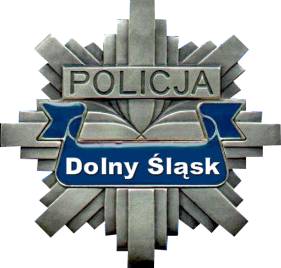 KOMENDA WOJEWÓDZKA POLICJI WE WROCŁAWIUWydział Zamówień Publicznych i Funduszy Pomocowych50-040 Wrocław , ul. Podwale 31-33, tel. (47) 8714366, fax. (47) 8714887www.dolnoslaska.policja.gov.pliwona.rogaczewska@wr.policja.gov.pl 